桃園市八德區大成國民小學附設補習學校             111學年度招生公告壹、招生班級：初級部1班（28名）。貳、入學資格：年滿十二足歲以上，未完成國民小學教育之民眾。            ※三年內曾在本校就讀因故退學者，暫不受理報名。叁、報名： 一、報名時間：111年7月1日（星期五）~111年7月29日（星期五）。 二、報名方式（以下方式擇一報名）：    （一）請至警衛室領取簡章、報名表，填寫完畢檢附相關資料即可完成。    （二）請於7月1日上大成國小網站，點選報名表單連結，於表單內填             寫基本資並上傳相關檢核資料，即可完成報名。 三、報名繳交資料（現場及網路報名表單）： ※ 資料不全、報名表字跡潦草、證件影本不清楚將不予受理。肆、錄取方式：報名時間結束後，若報名人數超出28人，於111年8月10日上
              午10點大成國小抽籤決定錄取名單。經錄取後，將於開學前兩
              周電話通知錄取學生）伍、開學（報到）日期：111年8月30 (星期二)晚上7：00。     ※經錄取後，「未按時報到」或「報到後未經請假而缺席」取消入學資格。陸、上課時間：每週（星期一~星期四）晚上7：00~9：00 。柒、修業期限：(一)初級部：一年(相當於國小前二年)。            (二)高級部：二年(相當於國小後四年)。捌、補校學生均依照教育部相關規定參加學生平安保險。玖、本公告另張貼於本校網頁佈告欄。網址http://www.dches.tyc.edu.tw/   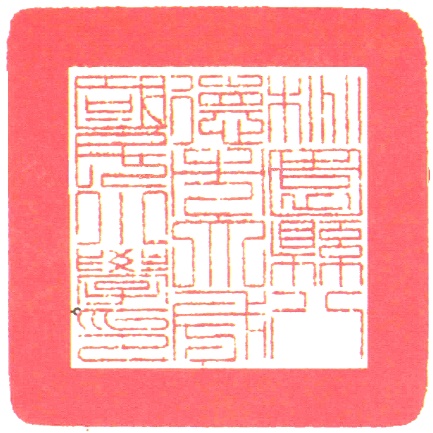 校長   張 佩 君             中   華   民   國   111  年    6     月     30     日      桃園市八德區大成國民小學附設補習學校111學年度入學報名表  報名序號：（學校填寫）                   學號（學校填寫）：  ※外籍學生檢附依親者戶籍資料（    ） 1報名表1.各欄位書寫完整，字跡清楚明白。  出生日期以中華民國年號填寫。（網路表單同上方式）1報名表2.身分證（本國籍）居留證（外籍）正反面分開影印、剪  下，黏貼於欄位。（網路表單上傳之掃瞄檔需清晰）【居留證在有效期限內，逾期不受理】 2二吋，半身照片2張（背後書寫姓名）──現場繳交不用黏貼。（採網路表單報名者，只需上傳照片之掃描檔1張，待開學後現場補     繳交）二吋，半身照片2張（背後書寫姓名）──現場繳交不用黏貼。（採網路表單報名者，只需上傳照片之掃描檔1張，待開學後現場補     繳交）3依親者〝戶口名簿影本〞1份（本國籍免繳）（網路表單上傳之掃瞄檔需清晰）依親者〝戶口名簿影本〞1份（本國籍免繳）（網路表單上傳之掃瞄檔需清晰）  111 學年度    111 學年度    111 學年度    111 學年度    111 學年度    111 學年度  出 生 地出 生 地出 生 地     資  格  審  查（學校填寫）     資  格  審  查（學校填寫）姓 名(外籍學生 另註明原文）姓 名(外籍學生 另註明原文）性 別出生日期（中華民國）出生日期（中華民國）（     ） 年（     ） 月   （     ） 日（     ） 年（     ） 月   （     ） 日住 址身分證（居留證）統一編號身分證（居留證）統一編號 身分證本人電話本人電話  住家：           手機：  住家：           手機：  住家：           手機：  住家：           手機：身分證（居留證）統一編號身分證（居留證）統一編號居留證配偶電話配偶電話 聯絡電話： 聯絡電話： 聯絡電話： 聯絡電話：教育程度（ˇ選）教育程度（ˇ選） □不識字  □國外國小  □國外國中  □國外高中  □國外大學 □不識字  □國外國小  □國外國中  □國外高中  □國外大學 □不識字  □國外國小  □國外國中  □國外高中  □國外大學 □不識字  □國外國小  □國外國中  □國外高中  □國外大學 □不識字  □國外國小  □國外國中  □國外高中  □國外大學 □不識字  □國外國小  □國外國中  □國外高中  □國外大學 □不識字  □國外國小  □國外國中  □國外高中  □國外大學 □不識字  □國外國小  □國外國中  □國外高中  □國外大學 □不識字  □國外國小  □國外國中  □國外高中  □國外大學身份證︵居留證︶影本（正面）            【影印後剪下黏貼正中央】（正面）            【影印後剪下黏貼正中央】（正面）            【影印後剪下黏貼正中央】（正面）            【影印後剪下黏貼正中央】（正面）            【影印後剪下黏貼正中央】（正面）            【影印後剪下黏貼正中央】（正面）            【影印後剪下黏貼正中央】附照片二張附照片二張(1)      不用黏貼    另外袋裝身份證︵居留證︶影本（反面）【影印後剪下黏貼正中央】（反面）【影印後剪下黏貼正中央】（反面）【影印後剪下黏貼正中央】（反面）【影印後剪下黏貼正中央】（反面）【影印後剪下黏貼正中央】（反面）【影印後剪下黏貼正中央】（反面）【影印後剪下黏貼正中央】附照片二張附照片二張(1)      不用黏貼    另外袋裝